商标注册用商品和服务国际分类特别联盟(尼斯联盟)大　会第三十五届会议(第22次例会)2015年10月5日至14日，日内瓦报　告经大会通过本大会涉及统一编排议程(文件A/55/1)的下列项目：第1、2、3、4、5、6、10、11、31和32项。关于上述各项的报告均载于总报告(文件A/55/13)。罗伯特·乌尔里希先生(奥地利)再次当选为大会主席；吴群先生(中国)和海迪·西里女士(埃及)当选为副主席。[文件完]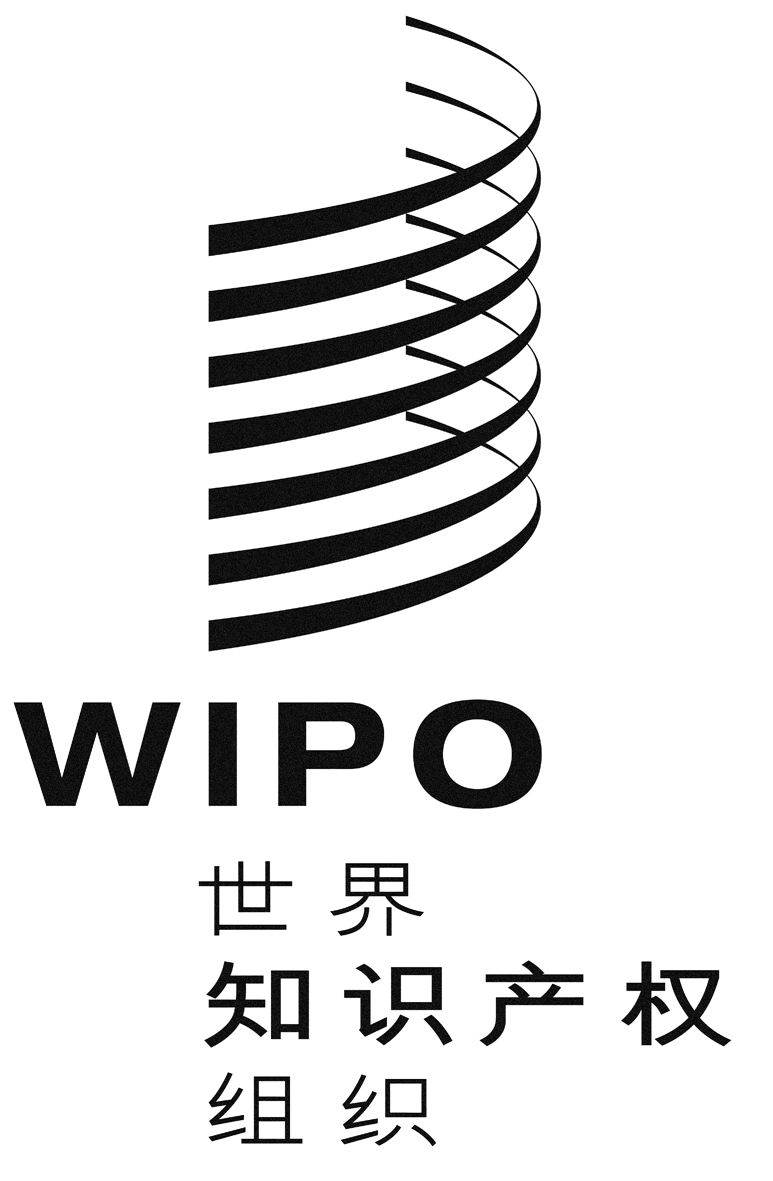 CN/A/35/1N/A/35/1N/A/35/1原 文：英文原 文：英文原 文：英文日 期：2016年2月5日  日 期：2016年2月5日  日 期：2016年2月5日  